   16 октября в школе-интернате прошла литературная викторина -путешествие по стране «Литературия». Организатор - учитель русского языка и литературы Степанцова Оксана Александровна.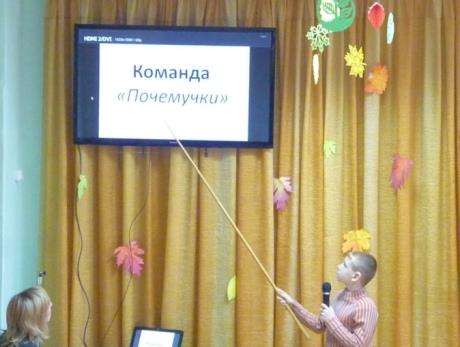 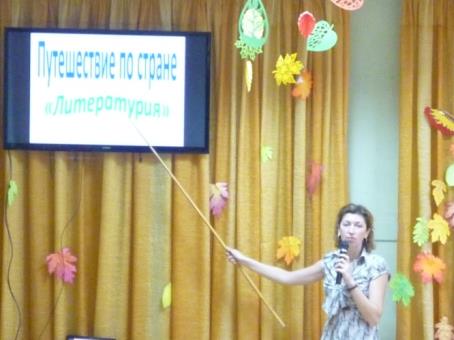      Учащиеся 5-х классов отвечали на вопросы, угадывали литературные произведения и их авторов по сюжетным картинкам, а также показывали небольшие сценки из ранее прочитанных  произведений.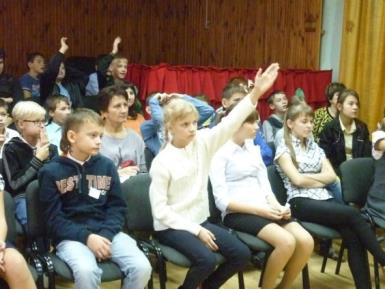 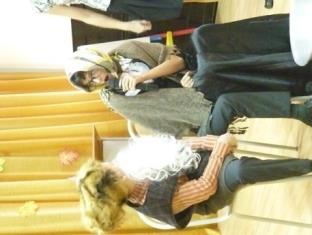 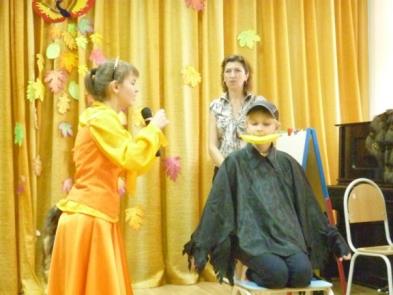      Мероприятие прошло интересно и познавательно. Победители были награждены специальными «медалями».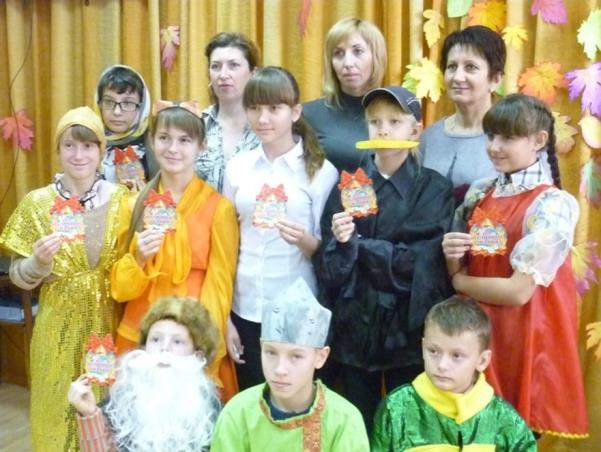 